Grade 4 Supply List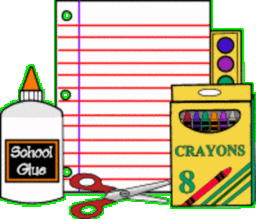 Total of 8 composition notebooks (2 for Science/6 for ELA)2 Graphing/Quad notebooks (Math) 8 two pocket folders4 packs of # 2 pencils2 blue pens (Math) 1 plastic ruler and 1 protractor4 packs of sticky notes1 bottle of Elmer’s glue1 pack of wide ruled loose-leaf paper2 packs of 500 count white copy paper1 pack of Crayola markers and crayons2 glue sticks1 package of construction paper2 boxes of tissues2 rolls of paper towels1 bottle of hand sanitizer1 box of gallon size Ziploc bags1 container of Clorox wipes (Math)